Woche vom 18.03.-22.03.24(KW12)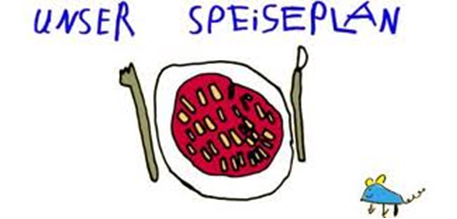 Woche vom 18.03.-22.03.24(KW12)Montag: Bockwurst, Möhren-KartoffelpüreeDienstag:Zucchini PufferMittwoch:Bulgur Pfanne mit GemüseDonnerstag: Nudeln mit TomatensoßeFreitag:RavioliFrühstück und Mittagessen je 3,30 Euro